«Речевое развитие в раннем возрасте»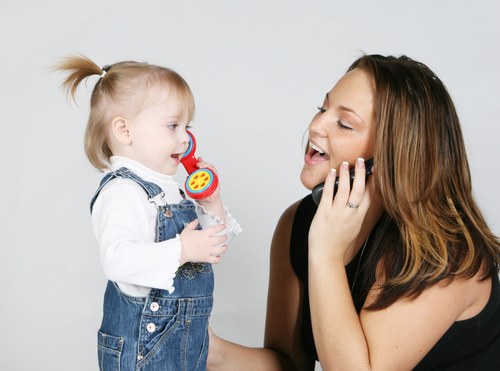 Речь - ведущий процесс психического развития ребенка. Эмоциональность ребенка, его потребности, интересы, темперамент, характер - весь психический склад личности выявляются в речи. С процессом развития речи у детей раннего возраста связан процесс возникновения и формирования у них мышления. Наука утверждает, что развитие речи и мышления идет совместно, так как они составляют единое целое.Первое полугодие второго года жизни – это период активного манипулирования речевыми звуками. Лепетное говорение достигает своей вершины. Оно приобретает совершенно понятные человеческие интонации и выразительность. Прислушиваясь к нему, сразу можно понять, сердится ли ребенок или радуется. Эмоциональные лепетные монологи похожи на иностранную речь, понятную по своему настроению. Почти у каждого ребенка в этом возрасте есть свои любимые слова, которые он постоянно пропевает, повторяет и видоизменяет: «ба-ба-бах», «бух», «ням-ням» и т.п. Такое манипулирование речевыми звуками доставляет большое удовольствие ребенку. Игры словами тренируют артикуляционный аппарат и способствуют развитию речевого слуха. У многих детей есть в арсенале несколько лепетных слов, которыми они называют отдельные предметы. Именно они являются предпосылками активной самостоятельной речи, фундамент которой закладывается именно в этом возрасте.Изменение в сфере предметной активности во втором полугодии второго года жизни идет по всем направлениям, но в основе всех лежит речевое развитие ребенка, который начинает обращаться к взрослому с просьбами: «Помоги (дай, принеси, покажи, я сам)». Развитие речи приводит к тому, что малыш начинает обобщать и классифицировать предметы и действия с ними не только на основе их наглядных свойств, но и по смысловой принадлежности действий к целостным процессам: кормление, приготовление еды, стирка. Речевое развитие вносит в жизнь ребенка совершенно уникальный, чисто человеческий способ овладения предметным действием, основанный на объяснении, а не на показе действия.В это время активно развивается фонематический слух – умение слышать и различать близкие по звучанию звуки. Эта способность развивается в практике общения с взрослым на протяжении первых двух лет жизни и особенно интенсивно в первой половине второго года жизни.За год, от двух до трех лет, значительно и быстрыми темпами развивается словарь детей, и при хороших условиях число слов, которыми владеет ребенок этого возраста, достигает тысячи. Такой большой запас слов позволяет ребенку активно пользоваться речью.К трем годам дети учатся говорить фразами, предложениями. Они уже могут выражать словами свои желания, передавать свои мысли и чувства.Основные условия полноценного развития речи: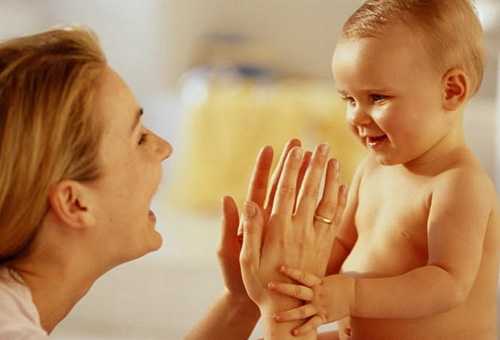 · Обязательный разговор с ребенком с самых первых дней его жизни является первым и наиболее важным условием и способом развития речи. Мама для ребенка - источник жизни, любви, ласки, положительных эмоциональных и сугубо интимных переживаний. Речь из уст мамы, в связи с этим, воспринимается как особо действенная.· Ребенок должен видеть лицо говорящего. Для успешного развития речи детей надо воздействовать не только на слух, но и на зрение, и на осязание. Ребенок должен не только слышать взрослого, но и видеть лицо говорящего. Дети как бы считывают с лица речь и, подражая взрослым, начинают сами произносить слова.· Взрослым необходимо произносить слова правильно, не смотря на то, что в раннем возрасте ребенок недостаточно хорошо владеет своим речевым аппаратом и произносит не все звуки правильно. Нельзя разговаривать с ним «на его» языке. Ребенок, перенимая хорошую речь, скоро овладеет хорошим, правильным произношением.· Чтение детям книжек является средством развития речи и мышления детей. Это увлекает детей, нравится им, и довольно рано, подражая взрослым, дети сами начинают рассматривать книгу, «читать» ее, пересказывая часто наизусть то, что им было прочитано. Интересную книжку дети иногда запоминают наизусть целиком.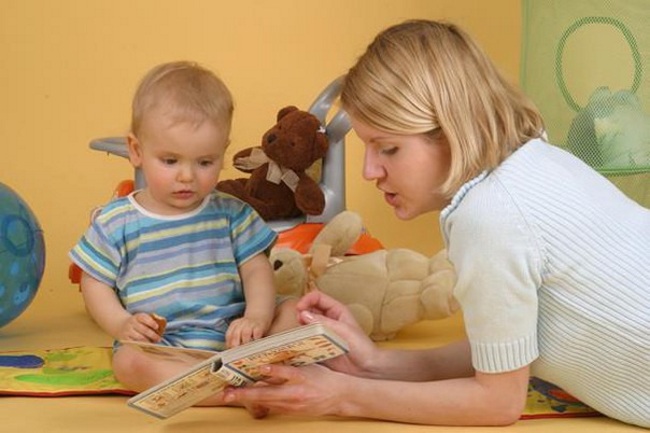 · Обыгрывание игрушек очень помогает развитию речи и мышления маленьких детей, когда им не только даются игрушки для самостоятельной игры, но и показывается, как в них играть. Такие организованные игры, сопровождаемые речью, превращаются в своеобразные маленькие спектакли, так занимающие детей и так много дающие для их развития. Интересно, что, играя даже в одиночку, младшие дети нередко говорят, высказывая вслух свои мысли. У детей старших возрастов игры протекают молча, про себя.Правильно организованная внешняя среда имеет для ребенка в раннем возрасте огромное значение. Неблагоприятными факторами являются отсутствие условий для активной деятельности и ограничение сенсорных впечатлений. Ограничение в движениях препятствует физическому развитию малыша, снижает познавательную активность, недостаток необходимой информации приводит к снижению возбудимости и восприимчивости ребенка. А то и другое вместе – к отставанию в развитии.Родителям необходимо знать, что если активная речь у ребенка появляется после трех лет – это повод для обязательного обращения к специалистам: отоларингологу (проверить состояние слуха ребенка), психологу, к учителю-логопеду.